Khandallah Village Street FairHealth and Safety PolicyDate: 20 August 2022	Review: 30 August 2022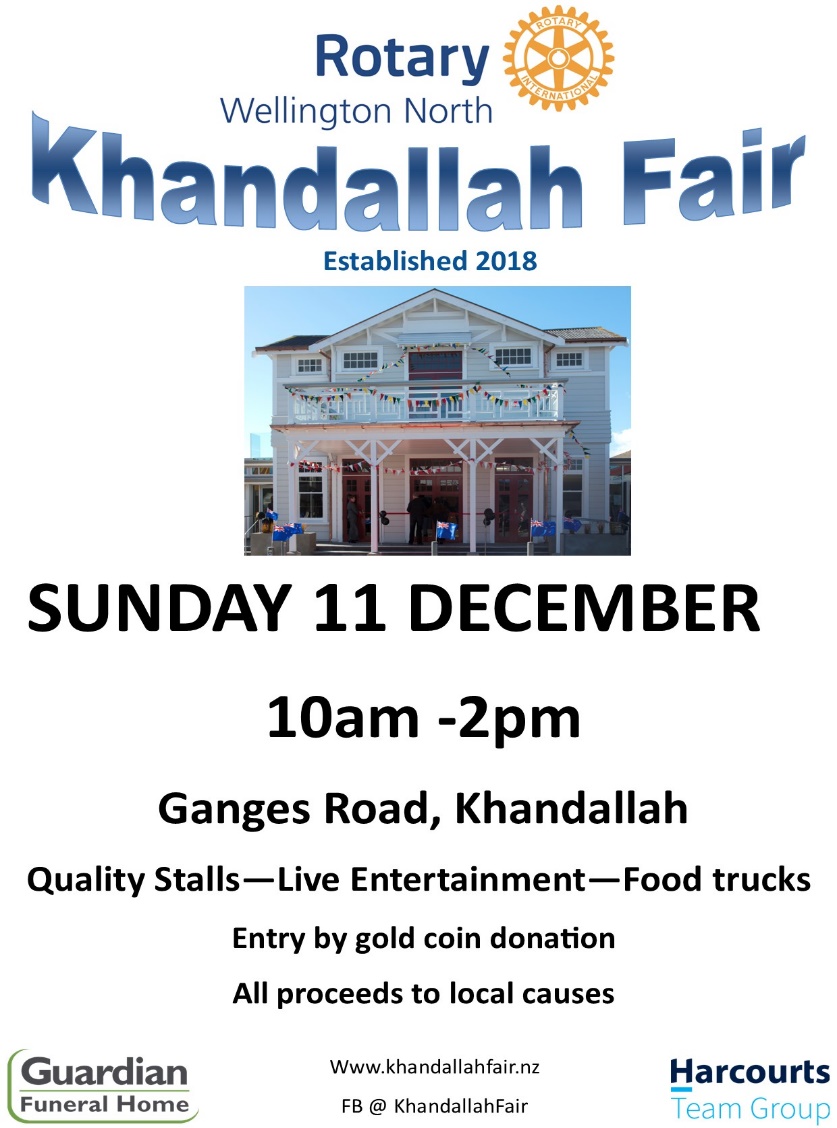 ContentsContents	1Purpose	2Description of Operations	2Policy	2Responsibilities	3Our Policies and Procedures	4Health and Safety Objectives for 2022	4Communication	5Health and Welfare	7Risk Management	7Incidents	8Emergencies	9Transport and Parking	11Relevant Legislation and Guides	12PurposeOur vision is that our volunteer workers, stallholders, members of the public, and other people affected by our work, always have the best practicable opportunity to be healthy and safe preparing for, and while at, the fair.  This policy outlines the principles we put into practice to achieve this.Description of OperationsEvent Title	Khandallah Village Street FairDate	11 December 2022Location	Ganges Road (btw Agra Cres & Dekka St), KhandallahTime	10.00am – 2.00pmEmail	info@khandallahfair.nzWebsite	http://www.khandallahfair.nz/Organisers	The Rotary Club of Wellington North IncorporatedReason	Raising of funds for local community projects and the End Polio Now programmeStallholders	They are professional craft people, local organisations, or the general public advertising their wares Sites	Stallholders hire either one site or more, to suit their operation.  Sites are down the middle of Ganges Road, with the public walking between the edge of the stalls and the footpaths.  Some shops have opted to open and may sell their wares outside their shop fronts.  The town hall will be open for entertainment and Devonshire teas.  There will be stalls inside the old video shop at 5 Ganges Road.  There will be a few food and beverage vendors at various sitesPolicyTo ensure a safe and healthy environment, our leaders will develop and maintain a health and safety management system.  Specifically, we will:ensure the provision of bathroom facilities, drinking water, and shelter for the welfare of all volunteer workers, stallholders, and members of the publicidentify all existing and new risks and take all practicable steps to eliminate or minimise the exposure to any risks, with first priority on eliminating the highest rated risksensure that volunteer workers and stallholders are made aware of the risks in their work area and are adequately trained and informed to enable them to perform their duties in a safe manneractively encourage the accurate and timely reporting and recording of all incidents and injuriesinvestigate all reported incidents and injuries to ensure all contributing factors are also identified and, where appropriate, plans are formulated to take corrective actionactively encourage the early reporting of any pain or discomfortwork with affected volunteer workers, stallholders, and members of the public to ensure they receive the right treatment for a durable recovery and return to regular activitiesencourage volunteer worker and stallholder consultation and participation in all matters relating to health and safetypromote a system of continuous improvement, including the annual review of policies and procedures.meet our obligations under the Health and Safety at Work Act 2015 and relevant Regulations, Codes of Practice, and Standards or Guidelines.ResponsibilitiesEach Volunteer Worker and Stallholder is expected to play a vital and responsible role in maintaining a safe and healthy workplace:Take responsibility for own safety, health and wellbeingObserve all safe work procedures, rules and instructionsSeek advice and training if unfamiliar with procedures or equipmentReport any pain or discomfort earlyActively participate in treatment and rehabilitation following any injuryEnsure all incidents, injuries and risks are reported to a leaderActively check and manage the safety of their workplace.The following are Leader roles:Convenor: Lionel NunnsHead Marshall: Graeme WatersThese roles are supported by a Health and Safety Officer (Nigel Sercombe) and a Traffic Manager (Traffic Management NZ).Each Leader has a responsibility for the health and safety of those volunteer workers, stallholders, and members of the public with whom they have influence and for preventing harm in their workplace:Ensure volunteer workers and stallholders are familiar with policies, risk identification and management, and incident and emergency response procedures appropriate to their workplacesPrompt and accurate hazard identification, update of the risk register, and incident investigationActive communication with volunteer workers, stallholders, and members of the publicNotifiable Event response - completion of Notifiable Event reportsCorrective actions required and completed in response to incidentsEmergency preparedness and responseLiaise with workers, stallholders, and members of the public to promote their health and respond to significant discomfort or any injuryInduction and monitoring of stallholders and other contractors or visitors.Additionally, the Convenor is responsible for:Health and Safety policy and continuous improvementarranging bathroom facilities, drinking water, and sufficient shelter for the programme’s durationsufficient worker training and engagement with Health and Safetyverifying competence of Leaders, Health and Safety trainers and Contractorsorganising Health and Safety meetingsreviewing the risk register and incident trends and follow up the completion of corrective actions and any resultant updates to risk register, procedures, or policiesorganising the review of policies, registers, training, plans and procedures.Our Policies and ProceduresHealth and Safety Objectives for 2022Have a health and safety policy that reflects the nature of the Fair activitiesA working, up-to-date risk register that is observed by all volunteer workers, stallholders and shopkeepers who extend their shop frontageCheck the safety of all stalls and extended shop frontagesNo incidents requiring medical treatmentDevelop procedures to actively share relevant health and safety information with other groups such as Parking volunteer groups, Wellington City Council, Greater Wellington Regional Council, NZ Police, Wellington Free Ambulance Service, and NZ Fire ServiceReview and update of all policies and procedures before the beginning of the 2022 fair.CommunicationCommunication MethodsWebsite	http://www.khandallahfair.nz/ – to communicate with Stallholders and members of the publicFacebook	Facebook@khandallahfairEmail	Info@khandallahfair.nzPosters	for members of the public – refers to websitePublic Address	Speaker systemRTs	hand-held radios carried by MarshalsCell phones	leaders and marshals carry their own personal cell phones.  The Office Manager and Head Marshall will have all contact details loaded onto their phonesOffice	beside Khandallah libraryWithin the teamMarshals will meet one week prior to the Fair to receive instructions on their role.  Each will operate RTs on the day to report into the office with any queries or incidents.All Marshals will report to the information desk:at the beginning of the dayimmediately upon noticing any uncontrolled riskimmediately upon noticing a harmful or potentially harmful incidentbetween 12.00pm and 1.00pmat the end of the dayThe team will meet after the fair to debrief on any incidents, share ideas, and learn from each other how to do things better and make things safer next year.WITH SHOPKEEPERSLocal Khandallah shopkeepers will have opportunity to have input into the fair preparation processes via the fair website, the Khandallah Business Association, and the Khandallah Residents Association.Shopkeepers will be asked to communicate any queries or incidents during the day to the marshals.With StallholdersStallholders are directed to the website for health and safety information and an application form.  Health and safety information will be included in stallholders’ registration packs.  Stallholders will be advised whether their application is accepted and of any improvements needed prior to the day of the fair.Marshals will direct stallholders to their site between 7:00am and 9:00am on the day and check that their site is safe prior to the start time.  Stallholders will be asked to communicate any queries or incidents during the day to the marshals.With Partner GroupsKhandallah Fair will exchange key contact information and relevant health and safety information with the following groups prior to the day:With Contractors & VisitorsThere will be an exchange of information about safety risks, and incident and emergency procedures with any contractors or visitors who are specifically invited onto the site.With Members of the PublicAny health and safety message, specifically notices about lost children or emergencies will be broadcast to the public through the public address system.Marshals will direct lost children and parents who have lost children to the information desk.Marshals will direct people who require medical attention to the information desk for the treatment of minor injuries.With SponsorsThe Convenor will provide updates to sponsors on:fair outcomesprogress on health and safety objectiveshow high-level risks are being managedincident trends and resolution of significant incidentsprojected activity, concerns, and goals.Health and WelfareThe Convenor will check www.health.govt.nz regularly in the month prior to the Khandallah Fair and will cancel it if there is a global medical emergency (pandemic) in the areaKhandallah Fair will maintain a safe area upstairs in the Khandallah Town Hall where Marshals will be able to leave their gear, get a drink of water, and take a breakMarshals to bring good walking footwear, comfortable clothing, a hat, and jacketPublic health requirements will be served by existing public toiletsMarshalls will pick up rubbish and empty bins along and around Ganges Road during and at the end of the day, and empty into a skip bin, which will be placed at the rear of the new building next to the town hallFood stalls must comply with the relevant Wellington City Council requirements and permits. https://wellington.govt.nz/services/consents-and-licences/food-safety/food-sellers/apply-for-certificate-of-registrationRisk ManagementRisk management steps are:identify the hazard/riskanalyse its likelihood and consequence, and rate the level of riskeliminate the risk, if possible, otherwise create a safety plan to reduce the riskcommunicate and implement the safety planreview the risk and the effectiveness of the safety planThese steps can be followed for all risks.  We make sure the medium/high/extreme level risks are recorded on our risk register, which includes guidelines for assessing risks.IncidentsAn incident is an undesired event that occurs within the scope of our work and involves harm or potential harm to a volunteer worker, stallholder, member of the public, partner group member, contractor, or visitor. It also applies when police or fire service are involved, or a person's privacy is breached.All incidents are to be reported to the information desk, where they will be recorded on an incident card and followed up with the person(s) affected.Lost children and the parents of lost children will be directed to the information desk to be reunited.  Children will be asked to confirm the identity of any adult who comes to collect them.Injured people will be directed to the information desk to receive medical attention from a qualified first aider.EmergenciesRolesThe Khandallah Fair Convenor will assume the role of Incident Controller in any emergency, with support from the Health and Safety Officer, the Head Marshal, and the Volunteer Co-ordinator.  The Incident Controller is responsible for coordinating the response of workers, partner groups, and emergency services.The short-term nature of the Khandallah Fair and presence of crowds necessitate a strong partnership the Wellington City Council, NZ Police, NZ Fire Service, and Wellington Free Ambulance service.  Wellington Free Ambulance will not have an ambulance on-site, but space is reserved for emergency services access and parking.CommunicationCommunication will be via RT or cellphone with marshals, via cellphone with partner groups, and via the speaker system with the public.  Marshals will talk directly with stallholders, who will also hear announcements made over the speaker system.  The Incident Controller will have access to the speaker system, which may be used to communicate directly to people.ProvisionsThe office will hold all contact details for voluntary workers, stallholders, partner groups, and contractors.  These will also be available offsite.There will be a first aid kit, emergency kit and fire extinguisher at the information desk.  The information desk will also hold a Khandallah Fair map marked with partner shops that have made their fire extinguisher available to the Khandallah Fair.  The Khandallah Town Hall also have some basic kit available for use.FireActivate the alarm of the nearest shop and instruct the shopkeeper to call 111 on a mobile phoneAlert the office and request assistance from marshalsInstruct everyone to leave the area immediately without stopping to take things with themInstruct people to assemble at the New World carpark or the Khandallah Trading Company carpark (accessed from Agra Cres)Other Marshals are to assist to clear the area, prevent people from moving towards the area, and establish contact points at each of the assembly areasOnce evacuation is underway, the public announcement system will be used to inform people of the fire, that evacuation has commenced and the fire service is coming, ask them to remain calm, and advise them that they can connect with people at the assembly pointsIf necessary, the information desk will relocate to the New World carparkRemain nearby to ensure everyone leaves, keep the office updated, and to check in (along with the shopkeeper who made the 111 call) with the NZ Fire Service when they arriveHave a debrief and complete an incident report after the eventEarthquakeDrop, Cover, HoldKeep calm and adopt the “turtle” position – if possible next to a sturdy wall or under a table/doorway, etc.Stay away from windows and masonryWhen the shaking stops:Instruct shopkeepers and stallholders to turn off all electrical sources and gas tapsCheck for fire or medical emergency and follow the applicable proceduresContact the office to report in about the state of people and property in your area of operationsThe office will check the radio or internet (www.getprepared.org.nz) for Civil Defence information and will advise if evacuation is recommendedKeep calm, help those who need assistance, and help facilitate evacuation if it is recommendedCommunity Emergency Hubs are located at:Cashmere Avenue School	110 Cashmere Avenue (opposite Ranui Cres)Storm/Flooding/Tsunami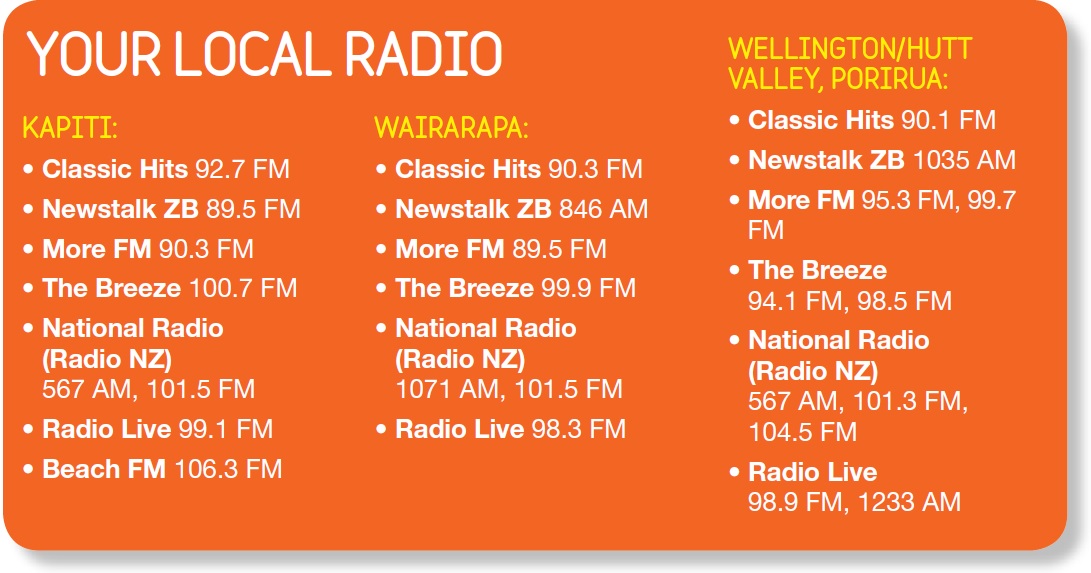 The information desk will monitor weather and decide if the fair will be closed earlyThe information desk will notify emergency servicesThe information desk will announce fair closure over the PA – this will include information about the state of the weather and the timeframe available/required for evacuationInstruct shopkeepers and stallholders to shut off power, gas, and water if there is time to do soMedical EmergenciesIf you are involved in, or are a witness to an immediate medical emergency (e.g. the collapse of a person), firstly ensure your own safetySeek medical assistance immediately, call for an ambulance, and notify the information deskAdminister first aid treatment only if it is safe to do so, and only in the manner that you have been trained in.Threatening Behaviour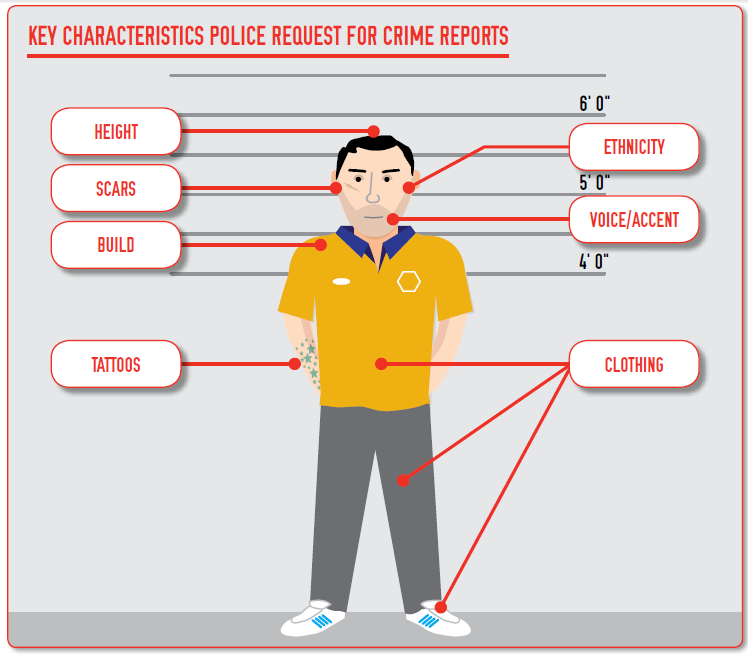 Keep calm, make no sudden movementsDo what the offender asks (as long as this does not place you or others in more danger)Try to memorise as many details about the offender as possibleCall 111 to notify police and notify the information desk as soon as it is safe to do so.Bomb threatWhen a bomb threat is received, or a suspicious object is discovered, it must be treated as genuine until proven otherwise.Do not touch or move any suspicious objectKeep calmKeep the person talking – don’t interruptLet them feel in charge – keep the person on the line, don’t hang upAttract assistance if possible and have this person alert the office and call for police on 111Ask about the bomb: where it is, what it looks like, what will trigger it, when will it explodeAsk about the person: what their name is, where they areEvacuate if directed to do so by the NZ Police (but do not hang the phone up on the caller).Transport and ParkingRoad ClosureThere will be significant road closures from 6am to 6pm on the day of the fair on Ganges Rd, from Agra Cres to Dekka St.A traffic management plan is lodged with the Wellington City Council beforehand by a company with a qualified Site Traffic Management Supervisor (STMS), who also provide all the appropriate road closures, signage and supervision during the day.  Marshals direct stallholders’ vehicles to their sites.  Wellington City Council officers have authority to remove any offending vehicles.Public are advised by notification published in newspapers, signage, plus posters placed around the greater Khandallah area and local letterbox drop.  Emails have been sent to the following organisations, advising road closure with no throughway:Johnsonville Police StationWellington Free AmbulanceJohnsonville Fire ServiceGreater Wellington Regional CouncilParkingPosters and other public communications will encourage people to take public transport.  Offsite carparks will be available for stallholders.  The volunteer groups who will manage the offsite carparks will be given relevant health and safety guidelines beforehand.Greater Wellington Regional Council will advise bus drivers of the possible route disruption.Relevant Legislation and GuidesSigned				30 August 2022___________________________				______________LIONEL NUNNS, Fair convener				DateRotary Club of Wellington North IncorporatedDocument NameLeaderVoluntary WorkerStallholderHealth and Safety PolicyRisk RegisterMarshalls InformationStall Site ApplicationRides & Activities Health and Safety QuestionnaireNotification of a Food StallMarshal ChecklistRubbish Collection GuidelinesParking Patrol GuidelinesGroupHealth and Safety InformationWellington City CouncilRoad closure, Public toilets, Health and Safety proceduresGreater Wellington Regional CouncilTraffic disruptionTraffic Management NZ LtdRoad closureCornerstone TrustEntertainment arrangements, Emergency proceduresJohnsonville PoliceEmergency proceduresWellington Free Ambulance ServiceAvailable if requiredJohnsonville Fire ServiceEmergency proceduresRisk Identification ProcessRisk Identification ProcessRisk Identification ProcessRisk Identification Process1.Use inspection, audits, walk-through surveys and checklists to determine risksUse inspection, audits, walk-through surveys and checklists to determine risksUse inspection, audits, walk-through surveys and checklists to determine risks1.Working EnvironmentArea used and its physical conditionWorkplace layoutLocation of material/equipment and distances movedTypes of equipment usedEnergy hazardsHazards which could cause injuryCharacteristics of materials, equipmentHazards which could cause ill healthPsycho-social environmentOrganisation environmentEnvironmental/weather factorsHuman FactorsKnowledge and training Skills and experience Health, disabilities, fitness Age and body size Motivation Risk perception and value systems Protective clothing, equipment, footwear Leisure interestsBehavioursTasksTask analysis Working postures 
and positions Actions and movements Duration and frequency of tasks Loads and forces involved Intensity Speed/accuracy Originality Work organisation2.Analyse any ‘near miss’ accidents that may have been recorded in the incident register or from health and safety meetingsAnalyse any ‘near miss’ accidents that may have been recorded in the incident register or from health and safety meetingsAnalyse any ‘near miss’ accidents that may have been recorded in the incident register or from health and safety meetingsHealth and Safety at Work Act 2015Health and Safety at Work Regulations 2016Accident Compensation Act 2001Human Rights Act 1993Privacy Act 1993Smoke-free Environments Act 1990Smoke-free Environments Regulations 2007Misuse of Drugs Regulations 1977Civil Defence Emergency Management Act 2002Land Transport (Road User) Rule 2004Transport (Vehicle and Driver Registration and Licensing) Act 1986Food Act 2014Electricity (Safety) Regulations 2010http://www.worksafe.govt.nz/worksafe Occupational Health Guidelines, ACC https://www.acc.co.nz/for-business/workplace-health-safety/ How to Implement Safe Workplace Practices (ACC366 2014)Health and Safety Management Flowcharts (ACC4440-ACC4445 2014)Good Governance Practices Guideline for Managing Health and Safety Risks 2013Police Vetting http://www.police.govt.nz/advice/businesses-and-organisations/vetting Help yourself prevent and manage discomfort pain and injury 2009Stress and How to Handle it, Mental Health Foundation of NZ 2002Bullying, WorkSafe http://www.worksafe.govt.nz/worksafe/toolshed/bullying-prevention-toolbox Emergency Preparedness http://civildefence.govt.nz/ Emergency Preparedness http://getthru.govt.nz/ Fire Safety http://www.fire.org.nz/ Safe Driving Policy https://www.nzta.govt.nz/assets/resources/your-safe-driving-policy/docs/safe-driving-policy-booklet.pdf Food Safety, Ministry of Primary Industries http://www.mpi.govt.nz/food-safety 